§943.  Reimbursement - Article IXAny party jurisdiction rendering aid in another party jurisdiction pursuant to this compact must, if requested, be reimbursed by the party jurisdiction receiving such aid for any loss or damage to or expense incurred in the operation of any equipment and the provision of any service in answering a request for aid and for the costs incurred in connection with those requests.  An aiding party jurisdiction may assume in whole or in part any such loss, damage, expense or other cost or may loan such equipment or donate such services to the receiving party jurisdiction without charge or cost.  Any 2 or more party jurisdictions may enter into supplementary agreements establishing a different allocation of costs among those party jurisdictions.  Expenses under section 942 are not reimbursable under this section.  [PL 1999, c. 696, §1 (NEW).]SECTION HISTORYPL 1999, c. 696, §1 (NEW). The State of Maine claims a copyright in its codified statutes. If you intend to republish this material, we require that you include the following disclaimer in your publication:All copyrights and other rights to statutory text are reserved by the State of Maine. The text included in this publication reflects changes made through the First Regular and First Special Session of the 131st Maine Legislature and is current through November 1. 2023
                    . The text is subject to change without notice. It is a version that has not been officially certified by the Secretary of State. Refer to the Maine Revised Statutes Annotated and supplements for certified text.
                The Office of the Revisor of Statutes also requests that you send us one copy of any statutory publication you may produce. Our goal is not to restrict publishing activity, but to keep track of who is publishing what, to identify any needless duplication and to preserve the State's copyright rights.PLEASE NOTE: The Revisor's Office cannot perform research for or provide legal advice or interpretation of Maine law to the public. If you need legal assistance, please contact a qualified attorney.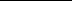 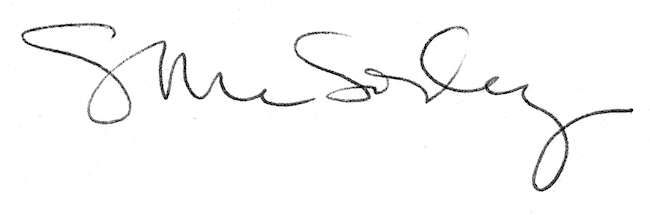 